Western Australia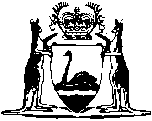 Imperial Act Adopting Ordinance 1847Western AustraliaImperial Act Adopting Ordinance 1847Contents	Citation	1Notes	Compilation table	2Western AustraliaImperial Act Adopting Ordinance 1847An Ordinance to adopt certain Improvements made in the Law of England respecting Libel. 1	Preamble	Whereas a certain Act of Parliament was passed in the sixth and seventh years of the reign of Her present Majesty, entitled ‘An Act to amend the Law respecting Defamatory Words and Libel;’ 2*	And whereas it is expedient to adopt and apply the said Act to the Administration of Justice in this Colony:	Be it therefore enacted, by His Excellency the Governor of Western Australia and its Dependencies, by and with the advice and consent of the Legislative Council thereof, that the said Act, and every clause, provision, and enactment therein respectively contained, shall be and the same is hereby adopted and directed to be applied in the administration of Justice, so far as they can be applied respectively to the circumstances of this colony.Citation		This Ordinance may be cited as the Imperial Act Adopting Ordinance 1847.	[Inserted: No. 10 of 1970 s.3.] Notes1	This is a compilation of the Imperial Act  Adopting Ordinance 1847 and includes all amendments effected by the other Acts referred to in the following Table.Compilation table2	This adopted Act (6 & 7 Vict. c. 96) [the Libel Act 1843 (Imp)], so far as it was a part of the law of WA, was repealed by the Defamation Act 2005 (No. 44 of 2005) s. 46.Short titleNumber and yearAssentCommencementImperial Act Adopting Ordinance 184710 Vict., No. 8 (1847)5 Aug 18475 Aug 1847Statute Law Revision Act 1970 s. 3)10 of 197029 Apr 197029 Apr 1970